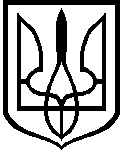 МІНІСТЕРСТВО ЮСТИЦІЇ УКРАЇНИ ДЕРЖАВНА УСТАНОВА «ВІЛЬНЯНСЬКА ВИПРАВНА КОЛОНІЯ (№20)»м. Вільнянськ, вул. Каштанова, 1 Вільнянський р – н., Запорізька область, 70002	код ЄДРПОУ 08563493	ТЕНДЕРНА ДОКУМЕНТАЦІЯВІДКРИТІ ТОРГИПредмет закупівліЕлектрична енергія код за ДК 021:2015: 09310000-5 (Електрична енергія)м.Вільнянськ - 2022 рікДодаток № 1 до тендерної документаціїКваліфікаційні критерії* У разі участі об’єднання учасників підтвердження відповідності кваліфікаційним критеріям здійснюється з урахуванням узагальнених об’єднаних показників кожного учасника такого об’єднання на підставі наданої об’єднанням інформації.Додаток № 2 до тендерної документаціїПідстави для відмови в участі у процедурі закупівліВАЖЛИВО! Фізична особа-підприємець, яка на умовах трудового договору наймає працівників для сприяння йому у здійсненні підприємницької діяльності – це службова (посадова) особа. Фізична особа-підприємець, яка НЕ наймає працівників на умовах трудового договору для сприяння йому у здійсненні підприємницької діяльності – це фізична особа (відповідно до листа Міністерства юстиції України від 03.11.2006 № 22-48-548).У разі якщо переможець процедури закупівлі не надав у спосіб, зазначений в тендерній документації, документи, що підтверджують відсутність підстав, установлених статтею 17 Закону або надав документи, які не відповідають вимогам визначним у тендерній документації або надав їх з порушенням строків визначених Особливостями замовник відхиляє його на підставі абзацу 3 підпункту 3 пункту 41 Особливостей, а саме: переможець процедури закупівлі не надав у спосіб, зазначений в тендерній документації, документи, що підтверджують відсутність підстав, установлених статтею 17 Закону, з урахуванням пункту 44 цих особливостей.Додаток № 3 до тендерної документаціїІНФОРМАЦІЯ ПРО НЕОБХІДНІ ТЕХНІЧНІ, ЯКІСНІ ТА КІЛЬКІСНІ ХАРАКТЕРИСТИКИ ПРЕДМЕТА ЗАКУПІВЛІ ТА ТЕХНІЧНА СПЕЦИФІКАЦІЯ ДО ПРЕДМЕТА ЗАКУПІВЛІДетальний опис предмета закупівлі та вимоги щодо якостіДоговірні обсяги постачання електричної енергії Споживачу Договірні (орієнтовні) величини постачання електричної енергії Споживачу:Місце поставки, та обсяг:Учасник визначає ціни на товар, який він пропонує поставити за Договором, з урахуванням усіх податків і зборів, що сплачуються або мають бути сплачені, а також інших витрат, (в тому числі закупівельна ціна на електричну енергію на ринку електричної енергії; регульований тариф на передачу електричної енергії, затверджений у встановленому порядку; тариф на послуги з розподілу електричної енергії оператора системи розподілу; тариф (маржа) постачальника електричної енергії) які можуть бути ним понесені у ході виконання договору про закупівлю.Технічні та якісні характеристики предмету закупівлі повинні відповідати технічним умовам та стандартам, передбаченим законодавством України, діючим на період постачання Товару. Учасник повинен забезпечувати дотримання загальних та гарантованих стандартів якості постачання електричної енергії, в тому числі, що передбачені згідно Порядку забезпечення стандартів якості електропостачання та надання компенсацій споживачам за їх недотримання, затвердженого постановою НКРЕКП від 12.06.2018 р. № 375 (надалі – Порядок 375), Закону України «Про ринок електричної енергії» (надалі - Закон про ринок), Правил роздрібного ринку електричної енергії (надалі - ПРРЕЕ), інших нормативно-правових актів. Якісні характеристики мають відповідати пункту 1.1.2 глави 1.1. розділу І ПРРЕЕ,  а саме, що якість електропостачання це перелік визначених Регулятором, НКРЕКП показників (і їх величин), які характеризують рівень надійності (безперервності) електропостачання, комерційної якості надання послуг з передачі, розподілу та постачання електричної енергії, а також якість електричної енергії.Електропостачальник забезпечує дотримання загальних та гарантованих стандартів якості надання послуг з електропостачання, в тому числі тих, що передбачені згідно Порядку 375, Закону, ПРРЕЕ, КСР, умов договору про постачання електричної енергії (договору про закупівлю) та інших нормативно-правових актів. Згідно статті 18 Закон показники якості електропостачання повинні відповідати величинам, що затверджені Національною комісією, що здійснює державне регулювання у сферах енергетики та комунальних послуг (НКРЕКП). Електропостачальник зобов'язується:здійснювати своєчасну закупівлю електричної енергії в обсягах для забезпечення безперервного надання послуг з постачання електричної енергії Споживачу що за належних умов забезпечать задоволення попиту на споживання електричної енергії Споживачу. зобов'язується забезпечити комерційну якість послуг, які надаються Споживачу, що передбачає вчасне та повне інформування Споживача про умови постачання електричної енергії, ціни на електричну енергію та вартість послуг, що надаються, надання роз’яснень положень актів чинного законодавства, якими регулюються відносини між Електропостачальником та Споживачем, ведення точних та прозорих розрахунків із Споживачем, а також можливість вирішення спірних питань шляхом досудового врегулювання. У разі недотримання показників комерційної якості надання послуг Постачальником Споживач має право на отримання компенсації, а Постачальник зобов’язується надавати таку компенсацію Споживачу у порядку, затвердженому Регулятором, опублікувати на своєму офіційному веб-сайті порядок надання компенсацій та їх розміри.Взаємовідносини між електропостачальниками та споживачами електричної енергії регулюються наступними документами: Законом України «Про ринок електричної енергії» № 2019-VIII від 13.04.2017; Правилами роздрібного ринку електричної енергії, затверджених постановою НКРЕКП від 14.03.2018 року № 312; Кодексом систем передачі, затвердженого постановою НКРЕКП від 14.03.2018 року № 309; Кодексом систем розподілу, затвердженого постановою НКРЕКП від 14.03.2018 року № 310; Кодексом комерційного обліку електричної енергії, затвердженого постановою НКРЕКП від 14.03.2018 року № 311.Відповідно до положень пункту 11.4.6 глави 11.4 розділу XI КСР параметри якості електричної енергії в точках приєднання споживачів у нормальних умовах експлуатації мають відповідати параметрам, визначеним у ДСТУ EN 50160:2014 «Характеристики напруги електропостачання в електричних мережах загального призначення». Електрична енергія стосовно технічних, якісних характеристик предмета закупівлі передбачається необхідність застосування заходів із захисту довкілля, в тому числі під час виконання договору про закупівлю Електропостачальник зобов’язується дотримуватись передбачених чинним законодавством вимог щодо застосування заходів із захисту довкілля.                                   Учасник у складі своєї пропозиції надає додаткову довідку в довільній формі за підписом уповноваженої особи учасника щодо впровадження учасником заходів запобігання забруднення навколишнього середовища із обов’язковим зазначенням цих заходів.Технічні, якісні характеристики товару за предметом закупівлі повинні відповідати встановленим / зареєстрованим чинним нормативним актам чинного законодавства (державним стандартам, технічним умовам).Найменування оператора системи розподілу (ОСР): ПАТ «Запоріжжяобленерго», до мереж якого приєднані об’єкти (електроустановки) замовника.Додаток 4до тендерної документаціїФорма «ТЕНДЕРНА ПРОПОЗИЦІЯ» подається у вигляді, наведеному нижче.Учасник повинен дотримуватись даної форми.ТЕНДЕРНА ПРОПОЗИЦІЯЕлектрична енергія, 09310000-5, електрична енергія, ДК 021:2015(форма, яка подається Учасником на фірмовому бланку  (в разі його наявності))Вивчивши тендерну документацію, приймаємо та погоджуємось з усіма вимогами тендерної документації на зазначену процедуру закупівлі, в тому числі із основними умовами, що будуть включені до договору, та пропонуємо здійснити закупівлю зазначеного в нашій тендерній пропозиції послугу у відповідності до інформації, що додається:- У разі надання пропозиції учасником - неплатником ПДВ, або предмет закупівлі не обкладається ПДВ, то такі пропозиції надаються бе зврахування ПДВ,  із зазначенням відповідної позначки  "без ПДВ".Загальна сума цінової пропозиції _________ грн. (цифрами та словами),  у тому числі  ПДВ: _________  грн. (цифрами та словами).Ціна пропозиції включає в себе всі витрати, в тому числі на транспортування, податки і збори, необхідні платежі, що сплачуються або мають бути сплачені, згідно із законодавством України на загальну суму (з урахуванням ПДВ*).	Не врахована нами вартість окремих послуг не сплачується Вами окремо та вважається врахованою у ціні тендерної пропозиції.	У разі визнання нас переможцем торгів, ми візьмемо на себе зобов'язання виконати усі умови, передбачені тендерною документацією з ціною, що склалась за результатом електронного аукціону. Ми погоджуємося дотримуватися умов цієї тендерної пропозиції протягом 120 (ста двадцяти) днів із дати кінцевого строку подання тендерних пропозицій. Наша тендерна пропозиція буде обов'язковою для нас і може бути визнана Вами переможцем торгів у будь-який час до закінчення зазначеного терміну.Якщо нас буде визнано переможцем торгів, ми зобов'язуємося підписати Договір про закупівлю із Замовником не пізніше ніж через 15 (п’ятнадцять) днів з дати прийняття рішення про намір укласти договір про закупівлю відповідно до вимог Документації та тендерної пропозиції. У випадку обґрунтованої необхідності строк для укладання договору може бути продовжений до 60 днів.Примітка
	Ми, надаємо свою тендерну пропозицію для участі в торгах відповідно до вимог Замовника торгів. Дата заповнення тендерної пропозиції   «____» __________________ 20__ р. Додаток № 5 до тендерної документаціїПроект Договорупро постачання електричної енергії споживачуДОГОВІР № ______________про постачання (закупівлю) електричної енергіїм.________							             «___»____________20___ р.___________________________________яке діє на підставі ліцензії з постачання електричної енергії споживачу виданої згідно постанови Національної комісії, що здійснює державне регулювання у сферах енергетики та комунальних послуг від ________ року №______ (надалі - Постачальник), в особі______________________________________________________________________, що діє на підставі довіреності від ______________ № _______________ з одного боку, та ____________________________________________________________________________________(найменування, організаційно-правова форма Замовника)що здійснює діяльність на підставі _______________________________________________________                                                                             (довіреність або установчі документи Замовника)(надалі – Споживач), Державна установа «Вільнянська виправна колонія (№20)» в особі начальника установи підполковника внутрішньої служби Банченка Станіслава Леонідовича, що діє на підставі Положення, з другого боку, (надалі – разом Сторони, а кожна окремо Сторона), керуючись вимогами Цивільного кодексу України, Господарського кодексу України, Закону України «Про ринок електричної енергії», Правил роздрібного ринку електричної енергії, затверджених постановою Національної комісії, що здійснює державне регулювання у сферах енергетики та комунальних послуг від 14 березня 2018 року № 312 (далі - ПРРЕЕ), а також Закону України «Про публічні закупівлі», уклали цей договір про постачання (закупівлю) електричної енергії (далі – Договір) про наступне: 1. Предмет Договору1.1. За цим Договором Постачальник продає електричну енергію для забезпечення потреб електроустановок Споживача, а Споживач оплачує Постачальнику вартість використаної (купованої) електричної енергії та здійснює інші платежі згідно з умовами цього Договору.1.2. Найменування товару: «Електрична енергія» (код згідно Національного класифікатора ДК 021:2015: 09310000-5) (далі – товар або електрична енергія). Постачання товару за цим Договором передбачає поставку електричної енергії для забезпечення потреб електроустановок Споживача за допомогою технічних засобів розподілу електричної енергії.1.3. Очікуваний обсяг постачання електричної енергії на період ____________________ становить ___________________кВт/год та відповідає очікуваному обсягу закупівлі послуг з розподілу (передачі) електричної енергії у оператора системи.  Обсяги закупівлі електричної енергії можуть бути зменшені залежно від реального фінансування видатків.2. Умови постачання2.1. Строк (термін) поставки товару: _________________________________________.2.2. Місце поставки (передачі) товару: ____________________________________________________2.3. Споживач має право змінювати Постачальника відповідно до процедури, викладеної в ПРРЕЕ, та положень цього Договору.2.4. Постачальник за цим Договором не має права вимагати від Споживача будь-якої іншої плати за електричну енергію, що не визначена у комерційні пропозиції Постачальника, яка є додатком до цього Договору.3. Якість постачання електричної енергії3.1. Для забезпечення безперервного надання послуг з постачання електричної енергії Споживачу Постачальник зобов'язується здійснювати своєчасну закупівлю електричної енергії в обсягах, що за належних умов забезпечить задоволення попиту на споживання електричної енергії Споживачем.3.2. Постачальник зобов'язується забезпечити комерційну якість послуг, які надаються Споживачу за цим Договором, що передбачає вчасне та повне інформування Споживача про умови постачання електричної енергії, ціни на електричну енергію та вартість послуг, що надаються, надання роз'яснень щодо положень актів чинного законодавства, якими регулюються відносини Сторін, ведення точних та прозорих розрахунків зі Споживачем, а також можливість вирішення спірних питань шляхом досудового врегулювання.3.3. Споживач має право на отримання компенсації за недотримання показників комерційної якості надання послуг Постачальником. Постачальник зобов'язується надавати компенсацію Споживачу за недотримання показників комерційної якості надання послуг Постачальником у порядку, затвердженому Регулятором, опублікувати на своєму офіційному веб-сайті порядок надання компенсацій та їх розміри. 4. Ціна, порядок обліку і оплати електричної енергії4.1. Загальна сума  цього Договору становить _______ грн, крім того ПДВ - ______ грн, разом з ПДВ – ________ грн (_____________ грн _____ коп). в тому числі:кошти державного бюджету:____________________________________________________________,кошти, відшкодовані орендарями:_______________________________________________________.Споживач розраховується з Постачальником за електричну енергію за цінами, що визначаються відповідно до механізму визначення ціни електричної енергії, згідно з комерційною пропозицією.4.2. Ціна електричної енергії має зазначатися Постачальником у рахунках про оплату електричної енергії (актах прийняття-передавання товарної продукції чи акт прийому-передачі проданих товарів та/або наданих послуг) за цим Договором. У випадках застосування до Споживача диференційованих цін електричної енергії суми, вказані в рахунках (актах прийняття-передавання товарної продукції чи акт прийому-передачі проданих товарів та/або наданих послуг), можуть відображати середню ціну, обчислену на базі різних диференційованих цін.4.3. Розрахунковим періодом за цим Договором є 1 календарний місяць.4.4. Розрахунки Споживача за цим Договором здійснюються на поточний рахунок із спеціальним режимом використання Постачальника.При цьому, Споживач не обмежується у праві здійснювати оплату за цим Договором через банківську платіжну систему та в інший, не заборонений чинним законодавством, спосіб.Оплата вартості електричної енергії за цим Договором здійснюється Споживачем виключно шляхом перерахування коштів на поточний рахунок із спеціальним режимом використання Постачальника.Оплата вважається здійсненою після того, як на поточний рахунок із спеціальним режимом використання Постачальника надійшла вся сума коштів, що підлягає сплаті за куповану електричну енергію відповідно до умов цього Договору. Поточний рахунок із спеціальним режимом використання Постачальника зазначається у платіжних документах Постачальника, у тому числі у разі його зміни.4.5. Оплата рахунка Постачальника за цим Договором має бути здійснена Споживачем у строк, визначений у рахунку, який не може бути меншим 5 (п’яти) робочих днів з моменту отримання його Споживачем, або в строк, визначений у комерційній пропозиції,  прийнятій Споживачем.Всі платіжні документи, що виставляються Постачальником Споживачу, мають містити чітку інформацію про суму платежу, порядок та строки оплати, що погоджені Сторонами цього Договору, а також можуть містити інформацію щодо адреси, телефонів, офіційних веб-сайтів для отримання інформації про подання звернень, скарг та претензій щодо якості постачання електричної енергії та надання повідомлень про загрозу електробезпеки.4.6. Якщо Споживач не здійснив оплату за цим Договором у передбачені Договором строки або не допустив представників Постачальника до розрахункових засобів комерційного обліку електричної енергії, що розташовані на території споживача, Постачальник має право здійснити заходи з припинення постачання електричної енергії Споживачу за умови попередження Споживача не пізніше ніж за 10 робочих днів до дня відключення у порядку, визначеному ПРРЕЕ.У разі порушення Споживачем строків оплати за цим Договором, Постачальник має право вимагати сплату пені.Споживач сплачує Постачальнику пеню у розмірі подвійної облікової ставки НБУ від суми заборгованості за кожний день прострочення платежу, враховуючи день фактичної оплати, нарахованої протягом всього періоду прострочення зобов’язання, якщо інше, за згодою Сторін, не буде визначено в додатковій угоді до цього Договору. При розрахунку пені використовується розміри облікових ставок НБУ, що діяли у період прострочки, за який сплачується пеня. Санкції сплачуються Споживачем на розрахунковий рахунок для оплати пені, вказаний у рахунку на оплату відповідної санкції.4.8. Споживач здійснює плату за послугу з розподілу (передачі) електричної енергії  через Постачальника.4.9. Звіряння фактичного обсягу спожитої електричної енергії на певну дату чи протягом відповідного періоду проводиться за вимогою однієї із Сторін, але не рідше одного разу на рік, шляхом складання двостороннього акту звіряння взаєморозрахунків. Один примірник цього акту Споживач зобов’язаний повернути Постачальнику підписаним у термін протягом 10 днів з дня його отримання.4.10. У разі виникнення спірних питань між споживачем та постачальником послуг комерційного обліку (оператором системи) щодо повноти/достовірності показів розрахункових засобів обліку, Постачальник може надавати Споживачу консультації та іншу допомогу щодо врегулювання спірних питань. Але в будь-якому випадку інформація  постачальника послуг комерційного обліку (оператора системи) є пріоритетною для здійснення комерційних розрахунків за цим Договором. Наявність заперечень з боку Споживача або спорів щодо показів засобів обліку не є підставою для затримки та/або не повної оплати коштів, згідно виставлених Постачальником рахунків (актів прийняття-передавання товарної продукції чи акт прийому-передачі проданих товарів та/або наданих послуг).4.11. Постачальник не несе відповідальності у вигляді відшкодування збитків, сплати неустойки, оперативно-господарських санкцій та будь-яких інших санкцій при використанні даних оператора системи для здійснення комерційних розрахунків зі Споживачем. 4.15. Комерційна (тендерна) пропозиція Постачальника, яка є додатком до цього Договору, має містити наступну інформацію:1) ціну (тариф) електричної енергії, у тому числі диференційовані ціни (тарифи);2) спосіб оплати;3) термін надання рахунку за спожиту електричну енергію (акту прийняття-передавання товарної продукції чи акт прийому-передачі проданих товарів та/або наданих послуг) та строк його оплати;4) розмір пені за порушення строку оплати;5) розмір компенсації Споживачу за недодержання Постачальником комерційної якості надання послуг;6) термін дії Договору та умови пролонгації;7) дата та підпис Постачальника;8) інші умови.4.16. У разі наявності у Споживача обґрунтованих заперечень щодо окремих положень (умов) комерційної пропозиції, Сторони узгоджують їх застосування (редакцію) шляхом укладення додаткової угоди.5. Права та обов'язки Споживача5.1. Споживач має право:1) отримувати електричну енергію на умовах, визначених у цьому Договорі;2) купувати електричну енергію із забезпеченням рівня якості послуг, відповідно до вимог діючих стандартів якості надання послуг, затверджених Регулятором;3)  безоплатно отримувати всю інформацію стосовно його прав та обов’язків, інформацію про ціну, порядок оплати спожитої електричної енергії, а також іншу інформацію, що має надаватись Постачальником відповідно до чинного законодавства та/або цього Договору;4) безоплатно отримувати інформацію про обсяги та інші параметри власного споживання електричної енергії;5) звертатися до Постачальника для вирішення будь-яких питань, пов'язаних з виконанням цього Договору;6) вимагати від Постачальника пояснень щодо отриманих рахунків (актів прийняття-передавання товарної продукції чи акт прийому-передачі проданих товарів та/або наданих послуг) і, у випадку незгоди з порядком розрахунків або розрахованою сумою, вимагати організації та проведення звіряння (за необхідності із залученням постачальника послуг комерційного обліку та/або оператора системи) розрахункових даних та/або оскаржувати їх в установленому цим Договором та чинним законодавством порядку;7) проводити звіряння фактичних розрахунків в установленому ПРРЕЕ порядку з підписанням відповідного акта;8) оскаржувати будь-які несанкціоновані, неправомірні чи інші дії Постачальника, що порушують права Споживача, та брати участь у розгляді цих скарг на умовах, визначених чинним законодавством та цим Договором;9) отримувати відшкодування збитків від Постачальника, понесених у зв'язку з невиконанням або неналежним виконанням Постачальником своїх зобов'язань перед Споживачем, відповідно до умов цього Договору та чинного законодавства;10) мати інші права, передбачені чинним законодавством і цим Договором.5.2. Споживач зобов'язується:1) забезпечувати своєчасну та повну оплату спожитої електричної енергії відповідно до умов цього Договору згідно з умовами цього Договору;2) укласти в установленому порядку договір про надання послуг з розподілу (передачі) електричної енергії з оператором системи для набуття права на правомірне споживання електричної енергії та фізичну доставку електричної енергії до межі балансової належності об'єкта Споживача;3) раціонально використовувати електричну енергію, обережно поводитися з електричними пристроями та використовувати отриману електричну енергію виключно для власного споживання та не допускати несанкціонованого споживання електричної енергії;4) протягом 5 робочих днів до дати постачання електричної енергії новим електропостачальником, але не пізніше дати, зазначеної у цьому Договорі, розрахуватися з Постачальником за спожиту електричну енергію;5) надавати забезпечення виконання зобов'язань з оплати послуг з постачання електричної енергії, у разі неможливості погашення заборгованості за поставлену електричну енергію та/або перебування в процесі ліквідації чи банкрутства відповідно до положень Цивільного кодексу України та ПРРЕЕ;6) безперешкодно допускати на свою територію, у свої житлові, виробничі, господарські та підсобні приміщення, де розташовані вузли обліку електричної енергії, засоби вимірювальної техніки, представників Постачальника після пред'явлення ними службових посвідчень для звіряння показників фактично спожитих Споживачем обсягів електричної енергії;7) відшкодовувати Постачальнику збитки, понесені ним у зв'язку з невиконанням або неналежним виконанням Споживачем своїх зобов'язань перед Постачальником, що покладені на нього чинним законодавством та/або цим Договором;  8) вживати всіх можливих заходів, спрямованих на запобігання травматизму та загрозі життю, пошкодженню обладнання та продукції, негативним екологічним наслідкам тощо, у разі отримання попередження про відключення (обмеження) згідно ПРРЕЕ;9) відшкодувати збитки Постачальника, пов’язані з відхиленням Споживача від договірних величин споживання електричної енергії за розрахунковий період, відповідно до актів законодавства та умов Договору; 10) при укладенні Договору надавати Постачальнику відомості про обсяги прогнозованого споживання електричної енергії протягом терміну дії Договору з помісячним розподілом за формою, наведеною в Додатку 4 до цього Договору;11) виконувати інші обов'язки, покладені на Споживача чинним законодавством та/або цим Договором.6. Права і обов'язки Постачальника6.1. Постачальник має право:1) отримувати від Споживача оплату за поставлену електричну енергію; 2) контролювати правильність оформлення Споживачем платіжних документів;3) ініціювати припинення постачання електричної енергії Споживачу у порядку та на умовах, визначених цим Договором, та чинним законодавством;4) безперешкодного доступу до розрахункових засобів вимірювальної техніки Споживача для перевірки показників фактично спожитих Споживачем обсягів електричної енергії;5) проводити разом зі Споживачем звіряння фактично спожитих обсягів електричної енергії з підписанням відповідного акту;6) отримувати відшкодування збитків від Споживача, що понесені Постачальником у зв'язку з невиконанням або неналежним виконанням Споживачем своїх зобов'язань перед Постачальником, відповідно до умов цього Договору та чинного законодавства;7) на всі види забезпечення виконання зобов’язань споживачем щодо оплати договірних обсягів споживання електричної енергії у формі і видах, передбачених законодавством України;8) на отримання від Споживача відшкодування збитків, пов’язаних з відхиленням Споживача від договірних величин споживання електричної енергії за розрахунковий період, відповідно до актів законодавства та умов Договору; 9) повідомляти Споживачу інформацію, яка стосується взаємовідносин Сторін або може бути корисною для Споживача, шляхом направлення відповідної інформації: - через особистий кабінет на своєму офіційному сайті у мережі Інтернет;- засобами електронного зв'язку на електронну адресу, вказану у Договорі;- СМС-повідомленням на номер, зазначений у Договорі;- в центрах обслуговування споживачів;- засобами поштового зв’язку;- в рахунках на оплату електричної енергії;- через Кол-центр; - іншими способами.10) мати інші права, передбачені чинним законодавством і цим Договором.6.2. Постачальник зобов'язується:1) забезпечувати належну якість надання послуг з постачання електричної енергії відповідно до вимог чинного законодавства та цього Договору;2) нараховувати і виставляти рахунки (акти прийняття-передавання товарної продукції чи акт прийому-передачі проданих товарів та/або наданих послуг) Споживачу за поставлену електричну енергію відповідно до вимог та у порядку, передбачених ПРРЕЕ та цим Договором;3) надавати Споживачу інформацію про його права та обов'язки, ціни на електричну енергію, порядок оплати за спожиту електричну енергію, порядок зміни діючого Постачальника та іншу інформацію, що вимагається цим Договором та чинним законодавством, а також інформацію про ефективне споживання електричної енергії. Така інформація оприлюднюється на офіційному веб-сайті Постачальника, повідомляється Споживачу у спосіб, передбачений п.6.1 цього Договору, безкоштовно надається Споживачу на його запит;4) видавати Споживачеві безоплатно платіжні документи;5) приймати оплату наданих за цим Договором послуг будь-яким способом, що передбачений цим Договором;6) розглядати в установленому чинним законодавством порядку звернення Споживача, зокрема з питань нарахувань за електричну енергію, і за наявності відповідних підстав задовольняти його вимоги;7) забезпечувати належну організацію власної роботи для можливості передачі та обробки звернення Споживача з питань, що пов'язані з виконанням цього Договору;8) забезпечувати конфіденційність даних, які отримуються від Споживача;9) відшкодовувати збитки, понесені Споживачем у випадку невиконання або неналежного виконання Постачальником своїх зобов'язань за цим Договором;10) протягом 3 (трьох) днів від дати, коли Постачальнику стало відомо про нездатність продовжувати постачання електричної енергії Споживачу, він зобов’язується проінформувати Споживача про його право: - вибрати іншого електропостачальника та про наслідки невиконання цього;-перейти до електропостачальника, на якого в установленому порядку покладені спеціальні обов’язки (постачальник «останньої надії»);11) виконувати інші обов'язки, покладені на Постачальника чинним законодавством та/або цим Договором.7. Порядок припинення та відновлення постачання електричної енергії7.1. Постачальник має право звернутися до оператора системи з вимогою про відключення об'єкта Споживача від електроживлення у випадку порушення Споживачем строків оплати за спожиту електричну енергію за цим Договором, у тому числі за графіком погашення заборгованості.7.2. Припинення електропостачання не звільняє Споживача від обов'язку сплатити заборгованість Постачальнику за спожиту електричну енергію за цим Договором.7.3. Відновлення постачання електричної енергії Споживачу може бути здійснено за умови повного розрахунку Споживачем за спожиту електричну енергію за цим Договором або складення Сторонами графіку погашення заборгованості на умовах цього Договору та відшкодування витрат Постачальника на заходи з припинення та відновлення постачання електричної енергії.7.4. Постачальник не несе відповідальність за можливі наслідки, пов'язані з обмеженням або припиненням електропостачання, яке здійснене у порядку, встановленому ПРРЕЕ та цим Договором. 7.5. Якщо за ініціативою Споживача необхідно припинити постачання електричної енергії на об'єкт Споживача для проведення ремонтних робіт, реконструкції чи технічного переоснащення тощо, Споживач має звернутися до оператора системи та поінформувати Постачальника.8. Відповідальність Сторін8.1. За невиконання або неналежне виконання своїх зобов'язань за цим Договором Сторони несуть відповідальність, передбачену цим Договором та чинним законодавством.8.2. Постачальник має право вимагати від Споживача відшкодування збитків, а Споживач відшкодовує збитки, понесені Постачальником, у разі:1) порушення Споживачем строків розрахунків з Постачальником - в розмірі, погодженому Сторонами в цьому Договорі;2) відмови Споживача надати представнику Постачальника доступ до свого об'єкта, що завдало Постачальнику збитків, - в розмірі фактичних збитків Постачальника;3) в інших випадках, передбачених Договором та чинним законодавством України.8.3. Постачальник не відповідає за будь-які перебої у передачі або розподілі електричної енергії, які стосуються функціонування, обслуговування та/або розвитку системи передачі та/або системи електричної енергії, що сталося з вини відповідального оператора системи.8.4. Порядок документального підтвердження порушень умов цього Договору, а також відшкодування збитків встановлюється ПРРЕЕ.8.5. Спірні питання щодо відшкодування Сторонами збитків та/або визначення їх розміру вирішуються у судовому порядку.9. Порядок зміни електропостачальника9.1. Споживач має право в будь-який момент часу змінити постачальника шляхом укладення нового договору про постачання електричної енергії з новим електропостачальником та повідомити Постачальника про свій намір не менше ніж як за 21 день до закінчення розрахункового періоду, вказавши дату або строки, в які буде відбуватись така зміна (початок дії нового договору про постачання електричної енергії), якщо інше не передбачено в комерційній пропозиції.9.2. Зміна постачальника електричної енергії здійснюється згідно з порядком, встановленим ПРРЕЕ.10. Порядок розв'язання спорів10.1. Спори та розбіжності, що можуть виникнути із виконання умов цього Договору, у разі якщо вони не будуть узгоджені шляхом переговорів між Сторонами, можуть бути вирішенні шляхом звернення Споживача до Інформаційно-консультаційного центру по роботі із споживачами електричної енергії, що створюється Постачальником згідно з Положенням про Інформаційно-консультаційний центр по роботі із споживачами електричної енергії, затвердженим постановою Національної комісії регулювання електроенергетики України від 12 березня 2009 року № 299, зареєстрованим в Міністерстві юстиції України 6 квітня 2009 року за № 308/16324 (із змінами) (далі - Положення про ІКЦ).Під час вирішення спорів Сторони мають керуватися порядком врегулювання спорів, встановленим цими ПРРЕЕ та Положенням про ІКЦ.10.2. У разі недосягнення між Сторонами згоди шляхом проведення переговорів або у разі незгоди Споживача із рішенням ІКЦ чи неотримання ним у встановлені ПРРЕЕ та Положенням про ІКЦ строки відповіді Споживач має право звернутися із заявою про вирішення спору до Регулятора чи його територіального підрозділу та/або до енергетичного омбудсмена, центрального органу виконавчої влади, що забезпечує формування державної політики у сфері нагляду (контролю) в галузі електроенергетики (або забезпечує формування та реалізує державну політику в електроенергетичному комплексі), Антимонопольного комітету України.Врегулювання спорів Регулятором чи його територіальним підрозділом здійснюється відповідно до затвердженого Регулятором порядку. Звернення Споживача до Регулятора чи його територіального підрозділу не позбавляє Сторони права щодо вирішення спору в судовому порядку.10.3. У разі неможливості вирішити спірні питання та інші розбіжності шляхом переговорів, Сторони можуть передати спір на розгляд суду.11. Форс-мажорні обставини11.1. Сторони звільняються від відповідальності за часткове або повне невиконання зобов'язань за цим Договором, якщо це невиконання є наслідком непереборної сили (форс-мажорних обставин).11.2. Під форс-мажорними обставинами розуміють надзвичайні та невідворотні обставини, що об'єктивно унеможливлюють виконання зобов'язань, передбачених умовами цього Договору.11.3. Строк виконання зобов'язань за цим Договором відкладається на строк дії форс-мажорних обставин.11.4. Сторони зобов'язані негайно повідомити про форс-мажорні обставини та протягом 14 днів з дати їх виникнення надати підтверджуючі документи щодо їх настання відповідно до чинного законодавства.11.5. Виникнення форс-мажорних обставин не є підставою для відмови Споживача від сплати Постачальнику за електричну енергію, яка була надана до їх виникнення.12. Строк дії Договору та інші умови12.1. Цей Договір набирає чинності з дати його підписання Сторонами та діє до «___»___________ 20__ р., якщо інше не встановлено комерційною пропозицією, а в частині проведення розрахунків – до повного виконання Сторонами своїх зобов’язань за Договором. 12.2. Відповідно до частини 6 статті 41 Закону України «Про публічні закупівлі» дія Договору може продовжуватися на строк, достатній для проведення процедури закупівлі/ спрощеної закупівлі на початку наступного року в обсязі, що не перевищує 20% суми, визначеної у цьому Договорі, якщо видатки на досягнення цієї цілі затверджено в установленому порядку. 12.3. Істотні умови цього Договору не можуть змінюватися після його підписання до виконання зобов'язань Сторонами у повному обсязі, крім випадків передбачених ст. 41 Закону України «Про публічні закупівлі»:Зменшення обсягів закупівлі, зокрема з урахуванням фактичного обсягу видатків Споживача.Збільшення ціни за одиницю товару до 10 відсотків пропорційно збільшенню ціни такого товару на ринку у разі коливання ціни такого товару на ринку за умови, що така зміна не призведе до збільшення суми, визначеної в договорі про закупівлю, - не частіше ніж один раз на 90 днів з моменту підписання договору про закупівлю. Обмеження щодо строків зміни ціни за одиницю товару не застосовується у випадках зміни умов договору про закупівлю бензину та дизельного пального, газу та електричної енергії. Покращення якості предмета закупівлі, за умови що таке покращення не призведе до збільшення суми, визначеної в договорі про закупівлю.Продовження строку дії договору про закупівлю та строку виконання зобов’язань щодо передачі товару, виконання робіт, надання послуг у разі виникнення документально підтверджених об’єктивних обставин, що спричинили таке продовження, у тому числі обставин непереборної сили, затримки фінансування витрат замовника, за умови що такі зміни не призведуть до збільшення суми, визначеної в договорі про закупівлю.Погодження зміни ціни в договорі про закупівлю в бік зменшення (без зміни кількості (обсягу) та якості товарів, робіт і послуг), у тому числі у разі коливання ціни товару на ринку. Зміни ціни в договорі про закупівлю у зв’язку зі зміною ставок податків і зборів та/або зміною умов щодо надання пільг з оподаткування - пропорційно до зміни таких ставок та/або пільг з оподаткування.Зміни встановленого згідно із законодавством органами державної статистики індексу споживчих цін, зміни курсу іноземної валюти, зміни біржових котирувань або показників Platts, ARGUS регульованих цін (тарифів) і нормативів, що застосовуються в договорі про закупівлю, у разі встановлення в договорі про закупівлю порядку зміни ціни.У разі зміни регульованих цін (тарифів), які враховуються при розрахунку ціни на електричну енергію Постачальник здійснює коригування шляхом збільшення/зменшення відповідної регульованої складової з дати її введення в дію на підставі відповідних постанов НКРЕКП.12.5. У разі необхідності внесення змін та доповнень до цього Договору кожна із Сторін має право звернутися до іншої з відповідною пропозицією. Якщо ці пропозиції викликані прийняттям нормативно-правових актів, які змінюють умови цього Договору, Сторони зобов’язуються до внесення відповідних змін до Договору керуватися вимогами цих нормативних документів.Сторони зобов’язуються письмово повідомити про зміну будь-яких реквізитів (місцезнаходження, найменування, організаційно-правової форми, банківських реквізитів тощо) не пізніше ніж через 10 днів після настання таких змін. Повідомлення, підписане уповноваженою особою Споживача, стає підставою для оформлення Додаткової угоди до цього Договору. Така Додаткова угода готується Споживачем, подається на підпис Постачальнику. 12.6. Усі правовідносини, що виникають у зв’язку з виконанням умов цього Договору і не врегульовані ним, регламентуються нормами чинного законодавства України.12.7. Цей Договір укладено у двох примірниках, які мають однакову юридичну силу, один з яких зберігається у Постачальника, другий у Споживача.13.	ДОДАТКИ13.1.Невід’ємною частиною цього Договору є всі Додатки та Додаткові угоди.14.	МІСЦЕЗНАХОДЖЕННЯ ТА БАНКІВСЬКІ РЕКВІЗИТИ СТОРІН:Постачальник: 						Споживач:______________________________	Державна установа «Вільнянська виправна колонія (№20)»______________________________		70002,Україна,м.Вільнянськ, ______________________________		ЄДРПОУ 08563493, МФО 820172 тел.: _________________________			р/р______________________________		в ДКСУ м. Київ_________________	                          ________________(підпис, П. І. Б.)					(підпис, П. І. Б.)	____________ 2023 року				____________ 2023 року* Зазначені в цьому проекті договору основні вимоги не є остаточними і вичерпними, і можуть бути доповнені і скориговані під час укладання договору з учасником-переможцем торгів в залежності від специфіки предмету, характеру, інших умов конкретного договору. Замовник залишає за собою право змінювати та доповнювати основні вимоги до договору у випадку зміни діючого цивільного, господарського законодавства і законодавства щодо закупівель за бюджетні кошти..Додаток №6 до тендерної документаціїЛИСТ-ЗГОДА НА ОБРОБКУ, ВИКОРИСТАННЯ,ПОШИРЕННЯ ТА ДОСТУП ДО ПЕРСОНАЛЬНИХ ДАНИХ                                                                                                УПОВНОВАЖЕНІЙ ОСОБІЛист-згода	Відповідно до Закону України «Про захист персональних даних» від 01.06.10 № 2297-VI даю згоду на обробку, використання, поширення та доступ до персональних даних, які передбачено Законом України «Про публічні закупівлі», а також згідно з нормами чинного законодавства, моїх персональних даних (у т.ч. паспортні дані, ідентифікаційний код, електронні ідентифікаційні дані: номери телефонів, електронні адреси або інша необхідна інформація, передбачена законодавством), відомостей, які надаю про себе для забезпечення участі у процедурі конкурсних торгів, цивільно-правових та господарських відносин.Примітка.Лист-згода на здійснення обробки персональних даних подається посадовою особою або представником учасника процедури закупівлі які будуть підписувати тендерну пропозицію та договір, укладений за результатами торгів, втому числі та на всіх  усіх посадових осіб  персональні дані яких  вказіні в тендерній пропозиції учасникаЗАТВЕРДЖЕНОУповноваженою особою протокол від «19» грудня 2022 року_________________ К.В.СушковаМ.П.№Загальні положенняЗагальні положення1231Терміни, які вживаються в тендерній документаціїТендерну документацію розроблено відповідно до вимог Закону України «Про публічні закупівлі» (зі змінами) (далі – Закон) та постанови Кабінету Міністрів України «Про затвердження особливостей здійснення публічних закупівель товарів, робіт і послуг для замовників, передбачених Законом України “Про публічні закупівлі”, на період дії правового режиму воєнного стану в Україні та протягом 90 днів з дня його припинення або скасування» від 12.10.2022 № 1178 (далі – Особливості), постанови НКРЕКП від 14.03.2018 № 312 «Про затвердження Правил роздрібного ринку електричної енергії», постанови	НКРЕКП від 14.03.2018 № 309 «Про затвердження Кодексу системи передачі», постанови НКРЕКП від 14.03.2018 № 307 «Про затвердження Правил ринку», постанови НКРЕКП від 09.11.2017 № 1388 «Про затвердження Ліцензійних умов провадження господарської діяльності з передачі електричної енергії», постанови	НКРЕКП від 27.12.2017 № 1469 «Про затвердження Ліцензійних умов провадження господарської діяльності з постачання електричної енергії споживачу» та відповідних нормативно-правових актів, які регулюють правовідносини у сфері публічних закупівель.  Терміни вживаються у значенні, наведеному в Законі2Інформація про замовника торгів2.1повне найменуванняДержавна установа «Вільнянська виправна колонія (№20)»2.2місцезнаходження70002, Україна, Запорізька область, Вільнянський район, м.Вільнянськ, вул. Каштанова,12.3Посадова(і) особа(и) замовника, уповноважена(і) здійснювати зв'язок з учасникамиЗ питань оформлення тендерних пропозицій (далі – пропозиція) та з технічних питань звертатися до Сушкова Катерина Василівна – уповноважена особа; тел.(099) 766 19 15; e-mail: vwk20@ukr.net3Процедура закупівлівідкриті торги з особливостями4Інформація про предмет закупівлі4.1назва предмета закупівліЕлектрична енергія, код за  ДК 021:2015 09310000-5 - Електрична енергія4.2опис окремої частини (частин) предмета закупівлі (лота), щодо якої можуть бути подані тендерні пропозиції закупівля здійснюється з поділом на лоти 4.3кількість товару та місце його поставкиМісце поставки товару: межа балансової належності електроустановок замовника (за адресою: 70002, Україна, Запорізька область, Запорізький район, м.Вільнянськ) детальніше наведено в Додатку 3 цієї тендерної документації; Обсяг поставки товару – 1256976кВт/год, в тому числі:Гуртожитки – 984556кВт/годАдмін.буд. – 272420кВт/год4.4строк поставки товарів  До 31.12.2023 включно цілодобово. Початком постачання електричної енергії Споживачу є дата, яка узгоджується  в момент підписання договору, та зазначається  в Заяві – приєднання.5Недискримінація учасниківУчасники (резиденти та нерезиденти) всіх форм власності та організаційно-правових форм беруть участь у процедурах закупівель на рівних умовах6Інформація про валюту, у якій повинна бути зазначена ціна тендерної пропозиціїВалютою тендерної пропозиції є національна валюта України – гривня У разі якщо учасником процедури закупівлі є нерезидент,  такий Учасник зазначає ціну пропозиції в електронній системі закупівель у валюті – гривня.7Інформація про мову (мови), якою (якими) повинні бути складені тендерні пропозиціїМова тендерної пропозиції – українська.Під час проведення процедур закупівель усі документи, що готуються замовником, викладаються українською мовою.Стандартні характеристики, вимоги, умовні позначення у вигляді скорочень та термінологія, пов’язана з товарами, роботами чи послугами, що закуповуються, передбачені існуючими міжнародними або національними стандартами, нормами та правилами, викладаються мовою їх загально прийнятого застосування.Уся інформація розміщується в електронній системі закупівель українською мовою, крім  тих випадків коли використання букв та символів української мови призводить до їх спотворення (зокрема, але не виключно адреси мережі "інтернет", адреси електронної пошти, торговельної марки (знаку для товарів та послуг), загальноприйняті міжнародні терміни). Тендерна пропозиція та усі документи, які передбачені вимогами тендерної документації та додатками до неї складаються українською мовою. Документи або копії документів (які передбачені вимогами тендерної документації та додатками до неї), які надаються Учасником у складі тендерної пропозиції, викладені іншими мовами, повинні надаватися разом із їх автентичним перекладом на українську мову, відповідальність за достовірний переклад несе Учасник. Виключення:1. Замовник не зобов’язаний розглядати документи, які не передбачені вимогами тендерної документації та додатками до неї та які учасник додатково надає на власний розсуд, в тому числі якщо такі документи надані іноземною мовою без перекладу. 2.  У випадку надання учасником на підтвердження однієї вимоги кількох документів, викладених різними мовами та за умови, що хоча б один з наданих документів відповідає встановленій вимогі, в тому числі щодо мови, замовник не розглядає інший(і) документ(и), що учасник надав додатково на підтвердження цієї вимоги, навіть якщо інший документ наданий іноземною мовою без перекладу).8Інформація про прийняття чи неприйняття до розгляду тендерної пропозиції, ціна якої є вищою, ніж очікувана вартість предмета закупівлі, визначена замовником в оголошенні про проведення відкритих торгівЗамовник не приймає до розгляду тендерні пропозиції, ціни яких є вищими ніж очікувана вартість предмета, визначена замовником в оголошенні про проведення відкритих торгів.Порядок унесення змін та надання роз'яснень до тендерної документаціїПорядок унесення змін та надання роз'яснень до тендерної документаціїПорядок унесення змін та надання роз'яснень до тендерної документації1Процедура надання роз'яснень щодо тендерної документаціїФізична/юридична особа має право не пізніше ніж за три дні до закінчення строку подання тендерної пропозиції звернутися через електронну систему закупівель до замовника за роз’ясненнями щодо тендерної документації та/або звернутися до замовника з вимогою щодо усунення порушення під час проведення тендеру. Усі звернення за роз’ясненнями та звернення щодо усунення порушення автоматично оприлюднюються в електронній системі закупівель без ідентифікації особи, яка звернулася до замовника. Замовник повинен протягом трьох днів з дати їх оприлюднення надати роз’яснення на звернення шляхом оприлюднення його в електронній системі закупівель.У разі несвоєчасного надання замовником роз’яснень щодо змісту тендерної документації електронна система закупівель автоматично зупиняє перебіг відкритих торгів.Для поновлення перебігу відкритих торгів замовник повинен розмістити роз’яснення щодо змісту тендерної документації в електронній системі закупівель з одночасним продовженням строку подання тендерних пропозицій не менш як на чотири дні.2Внесення змін до тендерної документаціїЗамовник має право з власної ініціативи або у разі усунення порушень вимог законодавства у сфері публічних закупівель, викладених у висновку органу державного фінансового контролю відповідно до статті 8 Закону, або за результатами звернень, або на підставі рішення органу оскарження внести зміни до тендерної документації. У разі внесення змін до тендерної документації строк для подання тендерних пропозицій продовжується замовником в електронній системі закупівель таким чином, щоб з моменту внесення змін до тендерної документації до закінчення кінцевого строку подання тендерних пропозицій залишалося не менше чотирьох днів.Зміни, що вносяться замовником до тендерної документації, розміщуються та відображаються в електронній системі закупівель у вигляді нової редакції тендерної документації додатково до початкової редакції тендерної документації. Замовник разом із змінами до тендерної документації в окремому документі оприлюднює перелік змін, що вносяться. Зміни до тендерної документації у машинозчитувальному форматі розміщуються в електронній системі закупівель протягом одного дня з дати прийняття рішення про їх внесення.Інструкція з підготовки тендерної пропозиціїІнструкція з підготовки тендерної пропозиціїІнструкція з підготовки тендерної пропозиції1Зміст і спосіб подання тендерної пропозиціїТендерна пропозиція подається в електронному вигляді через електронну систему закупівель шляхом заповнення електронних форм з окремими полями, де зазначається інформація про ціну, інші критерії оцінки (у разі їх встановлення замовником), інформація від учасника процедури закупівлі про його відповідність кваліфікаційним (кваліфікаційному) критеріям, наявність / відсутність підстав, установлених у статті 17 цього Закону і в тендерній документації, та шляхом завантаження:інформації та документи, які підтверджують відповідність учасника кваліфікаційним вимогам встановленим у Додатку № 1 до тендерної документації;інформації про підтвердження відсутності підстав для відмови в участі у процедурі закупівлі визначені Законом (крім пункту 13 частини першої статті 17 Закону) у відповідності до вимог визначених у Додатку № 2 до тендерної документації;інформації та документів, які підтверджують відповідність технічним, якісним та кількісним характеристики предмета закупівлі відповідно до вимог встановлених у Додатку № 3 до тендерної документації;забезпечення тендерної пропозиції відповідно до вимог визначених у пункті 2 розділу «Інструкція з підготовки тендерної пропозиції» (якщо таке забезпечення вимагається замовником);документ про створення такого об’єднання (у разі якщо тендерна пропозиція подається об’єднанням учасників);документи, які підтверджують повноваження особи на підписання тендерної пропозиції, якщо підписантом тендерної пропозиціє є не керівник учасника;листа-згоди відповідно до Закону «Про захист персональних даних»  (згідно з Додатком № 6 до тендерної документації);інших документів та / або інформації визначені тендерною документацією та додатками.Кожен учасник має право подати тільки одну тендерну пропозицію (у тому числі до визначеної в тендерній документації частини предмета закупівлі (лота). Документи тендерної пропозиції завантажуються в електронну систему закупівель у вигляді скан-копій придатних для машинозчитування (файли з розширенням «..pdf.», «..jpeg.», тощо), зміст та вигляд яких повинен відповідати оригіналам відповідних документів, згідно яких виготовляються такі скан-копії. Документи, що складаються учасником, повинні бути оформлені належним чином у відповідності до вимог чинного законодавства в частині дотримання письмової форми документу, складеного суб’єктом господарювання, в тому числі за власноручним підписом учасника/уповноваженої особи учасника. Документи, що не передбачені законодавством для учасників - юридичних, фізичних осіб, у тому числі фізичних осіб - підприємців, можуть не подаватись у складі тендерної пропозиції, про що учасник повинен зазначити у довідці, з посиланням на норми відповідних нормативно-правових актів (за наявності), в складі своєї тендерної пропозиції.Відсутність документів, що не передбачені законодавством для учасників - юридичних, фізичних осіб, у тому числі фізичних осіб - підприємців, у складі тендерної пропозиції, не може бути підставою для її відхилення.Під час подання тендерної пропозиції учасник не може визначити конфіденційною інформацію про запропоновану ціну, інші критерії оцінки, технічні умови, технічні специфікації та документи, що підтверджують відповідність кваліфікаційним критеріям відповідно до статті 16 Закону, і документи, що підтверджують відсутність підстав, установлених статтею 17 Закону. Для забезпечення виконання цих вимог, учасники, при поданні інформації та документів тендерної пропозиції, не визначають їх як конфіденційні.Під час використання електронної системи закупівель з метою подання пропозицій та їх оцінки документи та дані створюються та подаються з урахуванням вимог законів України «Про електронні документи та електронний документообіг» та «Про електронні довірчі послуги». Замовник не вимагає від учасників засвідчувати документи (матеріали та інформацію), що подаються у складі тендерної пропозиції, печаткою та підписом уповноваженої особи, якщо такі документи (матеріали та інформація) надані у формі електронного документа через електронну систему закупівель із накладанням удосконаленого електронного підпису або кваліфікованого електронного підпису. У разі якщо Учасник у своїй діяльності використовує печатку, документи завіряються підписом та печаткою. У разі якщо Учасник з певних причин не використовує у своїй діяльності печатку – документи завіряються підписом уповноваженої особи з власноручною розшифровкою власного підпису, а щодо причин невикористання печатки надаються письмові пояснення. На підтвердження інформації що Учасник здійснює діяльності з печаткою обов’язково  надається витяг з наказу про використання печатки  або завірена копія уповноваженою особою учасника інструкції про використання печатки такого учасника.Учасник під час подання тендерної пропозиції має накласти удосконалений електронний підпис або кваліфікований електронний підпис особи уповноваженої на підписання тендерної пропозиції учасника. У разі подання у складі тендерної пропозиції електронного(их) документа(ів) учасник має накласти удосконалений електронний підпис або кваліфікований електронний підпис особи уповноваженої на підписання тендерної пропозиції учасника на кожен електронний документ.Опис формальних помилок: формальними (несуттєвими) вважаються помилки, що пов’язані з оформленням тендерної пропозиції та не впливають на зміст тендерної пропозиції, а саме - технічні помилки та описки.Перелікформальних помилок, затверджений наказом Мінекономіки від 15.04.2020 № 710:1. інформація/документ, подана учасником процедури закупівлі у складі тендерної пропозиції, містить помилку (помилки) у частині: уживання великої літери; уживання розділових знаків та відмінювання слів у реченні; використання слова або мовного звороту, запозичених з іншої мови; зазначення унікального номера оголошення про проведення конкурентної процедури закупівлі, присвоєного електронною системою закупівель та/або унікального номера повідомлення про намір укласти договір про закупівлю - помилка в цифрах; застосування правил переносу частини слова з рядка в рядок; написання слів разом та/або окремо, та/або через дефіс; нумерації сторінок/аркушів (у тому числі кілька сторінок/аркушів мають однаковий номер, пропущені номери окремих сторінок/аркушів, немає нумерації сторінок/аркушів, нумерація сторінок/аркушів не відповідає переліку, зазначеному в документі). 2. Помилка, зроблена учасником процедури закупівлі під час оформлення тексту документа/унесення інформації в окремі поля електронної форми тендерної пропозиції (у тому числі комп'ютерна коректура, заміна літери (літер) та/або цифри (цифр), переставлення літер (цифр) місцями, пропуск літер (цифр), повторення слів, немає пропуску між словами, заокруглення числа), що не впливає на ціну тендерної пропозиції учасника процедури закупівлі та не призводить до її спотворення та/або не стосується характеристики предмета закупівлі, кваліфікаційних критеріїв до учасника процедури закупівлі. 3. Невірна назва документа (документів), що подається учасником процедури закупівлі у складі тендерної пропозиції, зміст якого відповідає вимогам, визначеним замовником у тендерній документації. 4. Окрема сторінка (сторінки) копії документа (документів) не завірена підписом та/або печаткою учасника процедури закупівлі (у разі її використання). 5. У складі тендерної пропозиції немає документа (документів), на який посилається учасник процедури закупівлі у своїй тендерній пропозиції, при цьому замовником не вимагається подання такого документа в тендерній документації. 6. Подання документа (документів) учасником процедури закупівлі у складі тендерної пропозиції, що не містить власноручного підпису уповноваженої особи учасника процедури закупівлі, якщо на цей документ (документи) накладено її кваліфікований електронний підпис. 7. Подання документа (документів) учасником процедури закупівлі у складі тендерної пропозиції, що складений у довільній формі та не містить вихідного номера. 8. Подання документа учасником процедури закупівлі у складі тендерної пропозиції, що є сканованою копією оригіналу документа/електронного документа. 9. Подання документа учасником процедури закупівлі у складі тендерної пропозиції, який засвідчений підписом уповноваженої особи учасника процедури закупівлі та додатково містить підпис (візу) особи, повноваження якої учасником процедури закупівлі не підтверджені (наприклад, переклад документа завізований перекладачем тощо). 10. Подання документа (документів) учасником процедури закупівлі у складі тендерної пропозиції, що містить (містять) застарілу інформацію про назву вулиці, міста, найменування юридичної особи тощо, у зв'язку з тим, що такі назва, найменування були змінені відповідно до законодавства після того, як відповідний документ (документи) був (були) поданий (подані). 11. Подання документа (документів) учасником процедури закупівлі у складі тендерної пропозиції, в якому позиція цифри (цифр) у сумі є некоректною, при цьому сума, що зазначена прописом, є правильною. 12. Подання документа (документів) учасником процедури закупівлі у складі тендерної пропозиції в форматі, що відрізняється від формату, який вимагається замовником у тендерній документації, при цьому такий формат документа забезпечує можливість його перегляду.Приклади формальних помилок:«запорізька область» замість «Запорізька область» або «місто Запоріжжя» замість «місто Запоріжжя»; «у складі тендерна пропозиція» замість «у складі тендерної пропозиції»;«наявність в учасника процедури закупівлі обладнання матеріально-технічної бази та технологій» замість «наявність в учасника процедури закупівлі обладнання, матеріально-технічної бази та технологій»;«тендерна пропозиція» замість «тендерна пропозиція»;«строк поставки» замість «строк поставки»;«Довідка» замість «Лист», «Гарантійний лист» замість «Довідка», «Лист» замість «Гарантійний лист» тощо;подання документа у форматі  «PDF» замість «JPEG», «JPEG» замість «PDF», «RAR» замість «PDF», «7z» замість «PDF» тощо.2Забезпечення тендерної пропозиціїНе вимагається 3Умови повернення чи неповернення забезпечення тендерної пропозиціїНе вимагається4Строк, протягом якого тендерні пропозиції є дійснимиТендерні пропозиції вважаються дійсними протягом 120(ста двадцяти) днів із дати кінцевого строку подання тендерних пропозицій. Тендерні пропозиції залишаються дійсними протягом зазначеного в тендерній документації строку, який у разі необхідності може бути продовжений.До закінчення зазначеного строку замовник має право вимагати від учасників процедури закупівлі продовження строку дії тендерних пропозицій. Учасник процедури закупівлі має право:відхилити таку вимогу, не втрачаючи при цьому наданого ним забезпечення тендерної пропозиції;погодитися з вимогою та продовжити строк дії поданої ним тендерної пропозиції і наданого забезпечення тендерної пропозиції.У разі необхідності учасник процедури закупівлі має право з власної ініціативи продовжити строк дії своєї тендерної пропозиції, повідомивши про це замовникові через електронну систему закупівель.5Кваліфікаційні критерії до учасників та вимоги, установлені статтею 17 ЗаконуКваліфікаційні критерії та інформація про спосіб їх підтвердження викладені у Додатку № 1 до тендерної документації.У разі проведення відкритих торгів згідно з цими особливостями для закупівлі твердого палива, бензину, дизельного пального, природного газу, газу скрапленого для автомобільного транспорту, газу скрапленого для комунально-побутового споживання та промислових цілей, електричної енергії положення пунктів 1 і 2 частини другої статті 16 Закону замовником не застосовуються згідно з пунктом 29 Особливостей.Підстави для відмови в участі у процедурі закупівлі встановлені статтею 17 Закону (крім пункту 13 частини першої статті 17 Закону) та спосіб підтвердження спосіб підтвердження відповідності учасників викладений у Додатку № 2.6Інформація про технічні, якісні та кількісні характеристики предмета закупівліІнформація про необхідні технічні, якісні та кількісні характеристики предмета закупівлі та технічна специфікація до предмета закупівлі викладена у Додатку №3.7Інформація про субпідрядника / співвиконавцяЗакуповується товар, тому вимоги щодо надання інформації про субпідрядника / співвиконавця не встановлюються.8Внесення змін або відкликання тендерної пропозиції учасникомУчасник процедури закупівлі має право внести зміни до своєї тендерної пропозиції або відкликати її до закінчення кінцевого строку її подання без втрати свого забезпечення тендерної пропозиції. Такі зміни або заява про відкликання тендерної пропозиції враховуються, якщо вони отримані електронною системою закупівель до закінчення кінцевого строку подання тендерних пропозицій.9Ступень локалізації виробництваНе застосовується Подання та розкриття тендерної пропозиціїПодання та розкриття тендерної пропозиціїПодання та розкриття тендерної пропозиції1Кінцевий строк подання тендерної пропозиціїКінцевий строк подання тендерних пропозицій: 28.12.2022р.Тендерні пропозиції після закінчення кінцевого строку їх подання не приймаються електронною системою закупівель.2Дата та час розкриття тендерної пропозиціїРозкриття тендерних пропозицій з інформацією та документами, що підтверджують відповідність учасника кваліфікаційним критеріям та вимогам до предмета закупівлі, а також з інформацією та документами, що містять технічний опис предмета закупівлі, здійснюється автоматично електронною системою закупівель одразу після завершення електронного аукціону.Для проведення відкритих торгів із застосуванням електронного аукціону повинно бути подано не менше двох тендерних пропозицій.Якщо була подана одна тендерна пропозиція, електронна система закупівель після закінчення строку для подання тендерних пропозицій, визначених замовником в оголошенні про проведення відкритих торгів, не проводить оцінку такої тендерної пропозиції та визначає таку тендерну пропозицію найбільш економічно вигідною.Оцінка тендерної пропозиціїОцінка тендерної пропозиціїОцінка тендерної пропозиції1Перелік критеріїв оцінки та методика оцінки тендерних пропозицій із зазначенням питомої ваги кожного критеріюКритерії та методика оцінки визначаються відповідно до статті 29 Закону.Перелік критеріїв та методика оцінки тендерної пропозиції із зазначенням питомої ваги критерію:Оцінка тендерних пропозицій проводиться автоматично електронною системою закупівель на основі критеріїв і методики оцінки, зазначених замовником у цій тендерній документації, шляхом застосування електронного аукціону.Оцінка тендерних пропозицій здійснюється на основі критерію „Ціна”. Питома вага – 100%.Найбільш економічною вигідною пропозицією буде вважатися пропозиція з найнижчою ціною з урахуванням усіх податків та зборів (в тому числі податку на додану вартість (ПДВ), у разі якщо учасник є платником ПДВ або без ПДВ-у разі, якщо Учасник  не є платником ПДВ.Оцінка здійснюється щодо предмета закупівлі в цілому.До початку проведення електронного аукціону в електронній системі закупівель автоматично розкривається інформація про ціну та перелік усіх цін тендерних пропозицій, розташованих у порядку від найнижчої до найвищої ціни без зазначення найменувань та інформації про учасників.Під час проведення електронного аукціону в електронній системі закупівель відображаються значення ціни тендерної пропозиції учасника та приведеної ціни.Розмір мінімального кроку пониження ціни під час електронного аукціону – 1 % Учасник визначає ціни на товар, що він пропонує поставити за договором про закупівлю, з урахуванням податків і зборів (в тому числі податку на додану вартість (ПДВ), у разі якщо учасник є платником ПДВ), що сплачуються або мають бути сплачені, усіх інших витрат передбачених для товару даного виду.Після оцінки тендерних пропозицій замовник розглядає на відповідність вимогам тендерної документації тендерну пропозицію, яка визначена найбільш економічно вигідною.Строк розгляду тендерної пропозиції, що за результатами оцінки визначена найбільш економічно вигідною, не повинен перевищувати п’яти робочих днів з дня визначення найбільш економічно вигідної пропозиції. Такий строк може бути аргументовано продовжено замовником до 20 робочих днів. У разі продовження строку замовник оприлюднює повідомлення в електронній системі закупівель протягом одного дня з дня прийняття відповідного рішення.У разі відхилення тендерної пропозиції, що за результатами оцінки визначена найбільш економічно вигідною, замовник розглядає наступну тендерну пропозицію у списку пропозицій, розташованих за результатами їх оцінки, починаючи з найкращої, у порядку та строки, визначені статтею 29 Закону.Замовник та учасники не можуть ініціювати будь-які переговори з питань внесення змін до змісту або ціни поданої тендерної пропозиції.Аномально низька ціна тендерної пропозиції (далі - аномально низька ціна) - ціна/приведена ціна найбільш економічно вигідної тендерної* пропозиції за результатами аукціону, яка є меншою на 40 або більше відсотків від середньоарифметичного значення ціни/приведеної ціни тендерних пропозицій інших учасників на початковому етапі аукціону, та/або є меншою на 30 або більше відсотків від наступної ціни/приведеної ціни тендерної пропозиції за результатами проведеного електронного аукціону. Аномально низька ціна визначається електронною системою закупівель автоматично за умови наявності не менше двох учасників, які подали свої тендерні пропозиції щодо предмета закупівлі або його частини (лота) у разі проведення закупівлі по лотам.Учасник, який надав найбільш економічно вигідну тендерну пропозицію, що є аномально низькою, повинен надати протягом одного робочого дня з дня визначення найбільш економічно вигідної тендерної пропозиції обґрунтування в довільній формі щодо цін або вартості відповідних товарів, робіт чи послуг тендерної *пропозиції.Замовник може відхилити аномально низьку тендерну пропозицію, у разі якщо учасник не надав належного обґрунтування вказаної у ній ціни або вартості, та відхиляє аномально низьку тендерну пропозицію у разі ненадходження такого обґрунтування протягом строку, визначеного абзацом першим частини 14 статті 29 Закону.Обґрунтування аномально низької тендерної пропозиції може містити інформацію про:досягнення економії завдяки застосованому технологічному процесу виробництва товарів, порядку надання послуг чи технології будівництва;сприятливі умови, за яких учасник може поставити товари, надати послуги чи виконати роботи, зокрема спеціальна цінова пропозиція (знижка) учасника;отримання учасником державної допомоги згідно із законодавством.2Інша інформаціяУ складі тендерної пропозиції учасник надає інформацію в довільній формі про те, що учасник процедури закупівлі не є юридичною особою – резидентом Російської Федерації/Республіки Білорусь державної форми власності, юридичною особою, створеною та/або зареєстрованою відповідно до законодавства Російської Федерації/Республіки Білорусь, та/або юридичною особою, кінцевим бенефіціарним власником (власником) якої є резидент (резиденти) Російської Федерації/Республіки Білорусь, або фізичною особою (фізичною особою – підприємцем) – резидентом Російської Федерації/Республіки Білорусь, або є суб’єктом господарювання, що здійснює продаж товарів, робіт, послуг походженням з Російської Федерації/Республіки Білорусь (за винятком товарів, робіт та послуг, необхідних для ремонту та обслуговування товарів, придбаних до набрання чинності постановою Кабінету Міністрів України від 12 жовтня 2022 р. № 1178 “Про затвердження особливостей здійснення публічних закупівель товарів, робіт і послуг для замовників, передбачених Законом України “Про публічні закупівлі”, на період дії правового режиму воєнного стану в Україні та протягом 90 днів з дня його припинення або скасування”). На підтвердження інформації зазначено у довідці в довільній формі учасник надає Витяг з Єдиного державного реєстру юридичних осіб, фізичних осіб - підприємців та громадських формувань.У разі ненадання учасником довідки в довільній формі та / або Витягу з Єдиного державного реєстру юридичних осіб, фізичних осіб - підприємців та громадських формувань та / або у випадку якщо учасник процедури закупівлі є юридичною особою – резидентом Російської Федерації/Республіки Білорусь державної форми власності, юридичною особою, створеною та/або зареєстрованою відповідно до законодавства Російської Федерації/Республіки Білорусь, та/або юридичною особою, кінцевим бенефіціарним власником (власником) якої є резидент (резиденти) Російської Федерації/Республіки Білорусь, або фізичною особою (фізичною особою – підприємцем) – резидентом Російської Федерації/Республіки Білорусь, або є суб’єктом господарювання, що здійснює продаж товарів, робіт, послуг походженням з Російської Федерації/Республіки Білорусь (за винятком товарів, робіт та послуг, необхідних для ремонту та обслуговування товарів, придбаних до набрання чинності постановою Кабінету Міністрів України від 12 жовтня 2022 р. № 1178 “Про затвердження особливостей здійснення публічних закупівель товарів, робіт і послуг для замовників, передбачених Законом України “Про публічні закупівлі”, на період дії правового режиму воєнного стану в Україні та протягом 90 днів з дня його припинення або скасування”), замовник відхиляє такого учасника на підставі абзацу 7 підпункту 1 пункту 41 Особливостей, а саме: учасник процедури закупівлі є юридичною особою – резидентом Російської Федерації/Республіки Білорусь державної форми власності, юридичною особою, створеною та/або зареєстрованою відповідно до законодавства Російської Федерації/Республіки Білорусь, та/або юридичною особою, кінцевим бенефіціарним власником (власником) якої є резидент (резиденти) Російської Федерації/Республіки Білорусь, або фізичною особою (фізичною особою – підприємцем) – резидентом Російської Федерації/Республіки Білорусь, або є суб’єктом господарювання, що здійснює продаж товарів, робіт, послуг походженням з Російської Федерації/Республіки Білорусь (за винятком товарів, робіт та послуг, необхідних для ремонту та обслуговування товарів, придбаних до набрання чинності постановою Кабінету Міністрів України від 12 жовтня 2022 р. № 1178 “Про затвердження особливостей здійснення публічних закупівель товарів, робіт і послуг для замовників, передбачених Законом України “Про публічні закупівлі”, на період дії правового режиму воєнного стану в Україні та протягом 90 днів з дня його припинення або скасування”).Учасник у складі тендерної пропозиції має надати довідку в довільній формі про те, що він не здійснює господарську діяльність або його місцезнаходження (місце проживання – для фізичних осіб-підприємців) не знаходиться на тимчасово окупованій території. У разі, якщо місцезнаходження учасника зареєстроване на тимчасово окупованій території, учасник має надати підтвердження зміни податкової адреси на іншу територію України видане уповноваженим на це органом. Тимчасово окупованою територією є частини території України, в межах яких збройні формування Російської Федерації та окупаційна адміністрація Російської Федерації встановили та здійснюють фактичний контроль або в межах яких збройні формування Російської Федерації встановили та здійснюють загальний контроль з метою встановлення окупаційної адміністрації Російської Федерації. У разі ненадання учасником інформації або у випадку якщо учасник зареєстрований на тимчасово окупованій території та не надав у складі тендерної пропозиції підтвердження зміни податкової адреси на іншу територію України видане уповноваженим на це органом, замовник відхиляє його тендерну пропозицію на підставі абзацу 5 підпункту 2 пункту 41 Особливостей, а саме: тендерна пропозиція не відповідає вимогам, установленим у тендерній документації відповідно до абзацу першого частини третьої статті 22 Закону.Якщо замовником під час розгляду тендерної пропозиції учасника процедури закупівлі виявлено невідповідності в інформації та/або документах, що подані учасником процедури закупівлі у тендерній пропозиції та/або подання яких передбачалося тендерною документацією, він розміщує у строк, який не може бути меншим ніж два робочі дні до закінчення строку розгляду тендерних пропозицій, повідомлення з вимогою про усунення таких невідповідностей в електронній системі закупівель.Під невідповідністю в інформації та/або документах, що подані учасником процедури закупівлі у складі тендерній пропозиції та/або подання яких вимагається тендерною документацією, розуміється у тому числі відсутність у складі тендерної пропозиції інформації та/або документів, подання яких передбачається тендерною документацією (крім випадків відсутності забезпечення тендерної пропозиції, якщо таке забезпечення вимагалося замовником, та/або інформації (та/або документів) про технічні та якісні характеристики предмета закупівлі, що пропонується учасником процедури в його тендерній пропозиції). Невідповідністю в інформації та/або документах, які надаються учасником процедури закупівлі на виконання вимог технічної специфікації до предмета закупівлі, вважаються помилки, виправлення яких не призводить до зміни предмета закупівлі, запропонованого учасником процедури закупівлі у складі його тендерної пропозиції, найменування товару, марки, моделі тощо.Замовник не може розміщувати щодо одного і того ж учасника процедури закупівлі більше ніж один раз повідомлення з вимогою про усунення невідповідностей в інформації та/або документах, що подані учасником процедури закупівлі у складі тендерної пропозиції, крім випадків, пов’язаних з виконанням рішення органу оскарження.Замовник має право звернутися за підтвердженням інформації, наданої учасником, до органів державної влади, підприємств, установ, організацій відповідно до їх компетенції. У разі отримання достовірної інформації про невідповідність переможця процедури закупівлі вимогам кваліфікаційних критеріїв, підставам, установленим частиною 1 статті 17 цього Закону, або факту зазначення у тендерній пропозиції будь-якої недостовірної інформації, що є суттєвою при визначенні результатів процедури закупівлі, замовник відхиляє тендерну пропозицію такого учасника.На дату розгляду тендерних пропозицій учасник процедури закупівлі немає перебувати в статусі «Дефолтний». Замовник самостійно перевіряє інформацію щодо перебування учасника у статусі «Дефолтний» та не перебуває в списках учасників ринку, що набули статусу «Дефолтний», який оприлюднений на сайті оператора системи передачі, як адміністратора розрахунків – НЕК «Укренерго». У разі перебування учасника у списках учасників ринку, які набули статусу «Дефолтний» такий учасник буде вважається таким, що не відповідає вимогам, установленим у тендерній документації відповідно до абзацу 1 частини 3 статті 22 Закону відповідно до абзацу 5 підпункту 2 пункту 41 Особливостей.3Відхилення тендерних пропозиційЗамовник відхиляє тендерну пропозицію із зазначенням аргументації в електронній системі закупівель у разі, коли:1) учасник процедури закупівлі:зазначив у тендерній пропозиції недостовірну інформацію, що є суттєвою для визначення результатів відкритих торгів, яку замовником виявлено згідно з абзацом другим частини п’ятнадцятої статті 29 Закону;не надав забезпечення тендерної пропозиції, якщо таке забезпечення вимагалося замовником, та/або забезпечення тендерної пропозиції не відповідає умовам, що визначені замовником у тендерній документації до такого забезпечення тендерної пропозиції;не виправив виявлені замовником після розкриття тендерних пропозицій невідповідності в інформації та/або документах, що подані ним у складі своєї тендерної пропозиції, та/або змінив предмет закупівлі (його найменування, марку, модель тощо) під час виправлення виявлених замовником невідповідностей, протягом 24 годин з моменту розміщення замовником в електронній системі закупівель повідомлення з вимогою про усунення таких невідповідностей;не надав обґрунтування аномально низької ціни тендерної пропозиції протягом строку, визначеного в частині чотирнадцятій статті 29 Закону;визначив конфіденційною інформацію, що не може бути визначена як конфіденційна відповідно до вимог частини другої статті 28 Закону;є юридичною особою – резидентом Російської Федерації/Республіки Білорусь державної форми власності, юридичною особою, створеною та/або зареєстрованою відповідно до законодавства Російської Федерації/Республіки Білорусь, та/або юридичною особою, кінцевим бенефіціарним власником (власником) якої є резидент (резиденти) Російської Федерації/Республіки Білорусь, або фізичною особою (фізичною особою – підприємцем) – резидентом Російської Федерації/Республіки Білорусь, або є суб’єктом господарювання, що здійснює продаж товарів, робіт, послуг походженням з Російської Федерації/Республіки Білорусь (за винятком товарів, робіт та послуг, необхідних для ремонту та обслуговування товарів, придбаних до набрання чинності постановою Кабінету Міністрів України від 12 жовтня 2022 р. № 1178 “Про затвердження особливостей здійснення публічних закупівель товарів, робіт і послуг для замовників, передбачених Законом України “Про публічні закупівлі”, на період дії правового режиму воєнного стану в Україні та протягом 90 днів з дня його припинення або скасування”);2) тендерна пропозиція:не відповідає умовам технічної специфікації та іншим вимогам щодо предмета закупівлі тендерної документації;викладена іншою мовою (мовами), ніж мова (мови), що передбачена тендерною документацією;є такою, строк дії якої закінчився;є такою, ціна якої перевищує очікувану вартість предмета закупівлі, визначену замовником в оголошенні про проведення відкритих торгів, якщо замовник у тендерній документації не зазначив про прийняття до розгляду тендерної пропозиції, ціна якої є вищою, ніж очікувана вартість предмета закупівлі, визначена замовником в оголошенні про проведення відкритих торгів, та/або не зазначив прийнятний відсоток перевищення або відсоток перевищення є більшим, ніж зазначений замовником в тендерній документації;не відповідає вимогам, установленим у тендерній документації відповідно до абзацу першого частини третьої статті 22 Закону;3) переможець процедури закупівлі:відмовився від підписання договору про закупівлю відповідно до вимог тендерної документації або укладення договору про закупівлю;не надав у спосіб, зазначений в тендерній документації, документи, що підтверджують відсутність підстав, установлених статтею 17 Закону, з урахуванням пункту 44 цих особливостей;не надав копію ліцензії або документа дозвільного характеру (у разі їх наявності) відповідно до частини другої статті 41 Закону;не надав забезпечення виконання договору про закупівлю, якщо таке забезпечення вимагалося замовником;надав недостовірну інформацію, що є суттєвою для визначення результатів процедури закупівлі, яку замовником виявлено згідно з абзацом другим частини п’ятнадцятої статті 29 Закону.Замовник може відхилити тендерну пропозицію із зазначенням аргументації в електронній системі закупівель у разі, коли:учасник процедури закупівлі надав неналежне обґрунтування щодо ціни або вартості відповідних товарів, робіт чи послуг тендерної пропозиції, що є аномально низькою;учасник процедури закупівлі не виконав свої зобов’язання за раніше укладеним договором про закупівлю із тим самим замовником, що призвело до застосування санкції у вигляді штрафів та/або відшкодування збитків протягом трьох років з дати їх застосування, з наданням документального підтвердження застосування до такого учасника санкції (рішення суду або факт добровільної сплати штрафу, або відшкодування збитків).Замовник зобов’язаний відхилити тендерну пропозицію переможця процедури закупівлі в разі, коли наявні підстави, визначені статтею 17 Закону (крім пункту 13 частини першої статті 17 Закону).Інформація про відхилення тендерної пропозиції, у тому числі підстави такого відхилення (з посиланням на відповідні положення цих особливостей та умови тендерної документації, яким така тендерна пропозиція та/або учасник не відповідають, із зазначенням, у чому саме полягає така невідповідність), протягом одного дня з дати ухвалення рішення оприлюднюється в електронній системі закупівель та автоматично надсилається учаснику процедури закупівлі/переможцю процедури закупівлі, тендерна пропозиція якого відхилена, через електронну систему закупівель.Результати тендеру та укладання договору про закупівлюРезультати тендеру та укладання договору про закупівлюРезультати тендеру та укладання договору про закупівлю1Відміна замовником тендеру чи визнання його таким, що не відбувсяЗамовник відміняє відкриті торги у разі:1) відсутності подальшої потреби в закупівлі товарів, робіт чи послуг;2) неможливості усунення порушень, що виникли через виявлені порушення вимог законодавства у сфері публічних закупівель, з описом таких порушень;3) скорочення обсягу видатків на здійснення закупівлі товарів, робіт чи послуг;4) коли здійснення закупівлі стало неможливим внаслідок дії обставин непереборної сили.У разі відміни відкритих торгів замовник протягом одного робочого дня з дати прийняття відповідного рішення зазначає в електронній системі закупівель підстави прийняття такого рішення. Відкриті торги автоматично відміняються електронною системою закупівель у разі:1) відхилення всіх тендерних пропозицій (у тому числі, якщо була подана одна тендерна пропозиція, яка відхилена замовником) згідно з цими особливостями;2) неподання жодної тендерної пропозиції для участі у відкритих торгах у строк, установлений замовником згідно з цими особливостями.Електронною системою закупівель автоматично протягом одного робочого дня з дати настання підстав для відміни відкритих торгів, визначених цим пунктом, оприлюднюється інформація про відміну відкритих торгів.Відкриті торги можуть бути відмінені частково (за лотом).Інформація про відміну відкритих торгів автоматично надсилається всім учасникам процедури закупівлі електронною системою закупівель в день її оприлюднення.2Строк укладання договору про закупівлюЗ метою забезпечення права на оскарження рішень замовника до органу оскарження договір про закупівлю не може бути укладено раніше ніж через п’ять днів з дати оприлюднення в електронній системі закупівель повідомлення про намір укласти договір про закупівлю.Замовник укладає договір про закупівлю з учасником, який визнаний переможцем процедури закупівлі, протягом строку дії його пропозиції, не пізніше ніж через 15 днів з дати прийняття рішення про намір укласти договір про закупівлю відповідно до вимог тендерної документації та тендерної пропозиції переможця процедури закупівлі. У випадку обґрунтованої необхідності строк для укладення договору може бути продовжений до 60 днів. У разі подання скарги до органу оскарження після оприлюднення в електронній системі закупівель повідомлення про намір укласти договір про закупівлю перебіг строку для укладення договору про закупівлю зупиняється.3Проект договору про закупівлюПроект договору про закупівлю викладений у Додатку № 5 до тендерної документації.4Умови укладання договору про закупівлюДоговір про закупівлю укладається відповідно до норм Цивільного та Господарського кодексів України з урахуванням особливостей, визначених Законом.Умови договору про закупівлю не повинні відрізнятися від змісту тендерної пропозиції за результатами електронного аукціону переможця процедури закупівлі, крім випадків: визначення грошового еквівалента зобов’язання в іноземній валюті; перерахунку ціни за результатами електронного аукціону в бік зменшення ціни тендерної пропозиції учасника без зменшення обсягів закупівлі;перерахунку ціни та обсягів товарів за результатами електронного аукціону в бік зменшення за умови необхідності приведення обсягів товарів до кратності упаковки.У разі необхідності перерахунку ціни тендерної пропозиції без зменшення обсягу переможець має надати такий перерахунок замовнику під час укладання договору.Переможець процедури закупівлі під час укладення договору про закупівлю повинен надати: 1) відповідну інформацію про право підписання договору про закупівлю шляхом завантаження інформації в електронну систему закупівель або направлення інформації на електронну адресу: vwk20@ukr.net або направлення інформації на поштову адресу замовника, а саме: вул. Каштанова,1 м. Вільнянськ, Запорізька обл.,700022) копію ліцензії або документа дозвільного характеру (у разі їх наявності) на провадження певного виду господарської діяльності, якщо отримання дозволу або ліцензії на провадження такого виду діяльності передбачено законом.Істотні умови договору про закупівлю не можуть змінюватися після його підписання до виконання зобов’язань сторонами в повному обсязі, крім випадків визначених пунктом 19 Особливостей.5Дії замовника при відмові переможця процедури закупівлі від підписання договір про закупівлюУ разі відхилення тендерної пропозиції з підстави, визначеної підпунктом 3 пункту 41 цих особливостей, замовник визначає переможця процедури закупівлі серед тих учасників процедури закупівлі, тендерна пропозиція (строк дії якої ще не минув) якого відповідає критеріям та умовам, що визначені у тендерній документації, і може бути визнана найбільш економічно вигідною відповідно до вимог Закону та цих особливостей, та приймає рішення про намір укласти договір про закупівлю у порядку та на умовах, визначених статтею 33 Закону та цим пунктом.6Забезпечення виконання договору про закупівлюНе вимагається.№Назва кваліфікаційного критеріюСпосіб підтвердження кваліфікаційного критерію1Наявність документально підтвердженого досвіду виконання аналогічного (аналогічних) за предметом закупівлі договору (договорів)*На підтвердження наявності документально підтвердженого досвіду виконання аналогічного (аналогічних) за предметом закупівлі договору (договорів) учасник процедури закупівлі має надати:1. Довідку за формою 1. 2.Скановані копії документів, що підтверджують виконання договору (акти приймання товарної продукції, накладні тощо).Видаткові накладні, накладні, акти приймання-передавання товарної продукції або інший документ, що підтверджує факт приймання-передачі товару за наданими аналогічними договорами надається на повний обсяг виконання договору. Документи мають бути підписані Сторонами та оформлені належним чином.3. Скановані з оригіналів відгуки щодо виконання договорів наданих на виконання п.2 цього розділу. Відгуки повинні бути складені не раніше 2020 року.	Лист-відгук повинен бути оформлений на фірмовому бланку (за наявності) підприємства, організації замовника, яка його видає, за підписом керівника або уповноваженої особи, та містить інформацію: про реквізити договору (дата укладання, номер за наявності), предмет договору, суму договору, інформацію про якість, обсяг виконання договору, дотримання термінів виконання, відсутності з боку замовника претензій або судових позовів щодо не виконання або не належного виконання умов договору, контактну інформацію виконавця тексту відгуку для здійснення зв’язку з відповідним замовником  для перевірки достовірності інформації (прізвище або прізвище, ім’я та по батькові контактної особи-виконавця, контактний телефон).Якщо на відгук накладено електронний цифровий підпис учасник або особа, яка видала відгук, обов’язково має зазначити порядок перевірки справжності електронного цифрового підпису особи, що підписала даний відгук.Учасник самостійно обирає кількість договорів, необхідних для відображення в довідці, але неменше двох, з урахуванням того, що сумарний фактичний обсяг документально підтвердженого постачання по договору (договорах). Аналогічним договором не буде вважатися достроково розірваний (припинений) договір, крім випадків його дострокового виконання через зменшення видатків Замовника. Договір повинен бути виконаним, або таким, що виконується на даний час.*Аналогічним  буде  вважатися договір щодо поставки: електричної енергії та який відповідає коду ДК закупівлі: ДК 021:2015 – 09310000-5 –Електрична енергіяФорма 1Довідкапро наявність в учасника досвіду виконання аналогічного (аналогічних) за предметом закупівлі договору (договорів)Учасник _________ (зазначається інформація про назву учасника) на виконання вимог тендерної документації замовника надає інформацію про наявність досвіду виконання аналогічного (аналогічних) за предметом закупівлі договору (договорів), а саме:_________________________________________________________________________Посада, прізвище, ім’я, по-батькові підпис уповноваженої особи учасника, завірений печаткою Учасника (у разі її використання)2. Наявність фінансової спроможності, яка підтверджується фінансовою звітністю.Учасник на відповідність п. 3 ст. 16 Закону, у складі тендерної пропозиції надає довідку в довільні формі  з описом річного доходу та фінансову звітність за 2021 рік та скановані копії документів, які підтверджують обсяг річного доходу (виручки) у розмірі не менше ніж 90% очікуваної вартості предмету закупівлі, а саме завірену копію уповноваженою особою учасника фінансової звітності, що складається з: балансу, звіту про фінансові результати тощо за останній звітній період, виконаний відповідно Наказу Міністерства Фінансів України «Про затвердження Національного положення (стандарту) бухгалтерського обліку 1 «Загальні вимоги до фінансової звітності»» № 73 від 07.02.2013р., з квитанцією (відміткою) про прийняття даного звіту до контролюючих органів ДПС України .Звітним періодом для складання фінансової звітності є календарний рік.Ті учасники, що працюють менше одного року надають документи на підтвердження фінансової спроможності за період роботи (з дня державної реєстрації створення Учасника і до дня оголошення цієї процедури закупівлі включно).У випадку якщо учасником із законодавчих причин не складається фінансова звітність, він надає лист-роз’яснення з відповідним поясненням та посиланням на нормативні акти. № п/пПідстави для відмови в участі у процедурі закупівліУчасник процедури закупівліПереможець у строк, що не перевищує чотири дні з дати оприлюднення в електронній системі закупівель повідомлення про намір укласти договір про закупівлю, надає замовнику шляхом оприлюднення в електронній системі закупівель:1Службову (посадову) особу учасника процедури закупівлі, яку уповноважено учасником представляти його інтереси під час проведення процедури закупівлі, фізичну особу, яка є учасником, було притягнуто згідно із законом до відповідальності за вчинення корупційного правопорушення або правопорушення, пов’язаного з корупцією (пункт 3 частини 1 статті 17 Закону)Учасник процедури закупівлі підтверджує відсутність підстави шляхом самостійного декларування відсутності такої підстави в електронній системі закупівель під час подання тендерної пропозиціїНа момент оприлюднення оголошення про проведення відкритих торгів доступ до Єдиного державного реєстру осіб, які вчинили корупційні або пов’язані з корупцією правопорушення є обмеженим, тому відповідно до пункту 44 Особливостей переможець процедури закупівлі має надати витяг або довідку з Єдиного державного реєстру осіб, які вчинили корупційні правопорушення  про те, що службову (посадову) особу учасника процедури закупівлі, яку уповноважено учасником представляти його інтереси під час проведення процедури закупівлі, фізичну особу, яка є учасником, не було притягнуто згідно із законом до відповідальності за вчинення корупційного правопорушення або правопорушення, пов’язаного з корупцією.2Фізична особа, яка є учасником процедури закупівлі, була засуджена за кримінальне правопорушення, вчинене з корисливих мотивів (зокрема, пов’язане з хабарництвом та відмиванням коштів), судимість з якої не знято або не погашено у встановленому законом порядку (пункт 5 частини 1 статті 17 Закону)Учасник процедури закупівлі підтверджує відсутність підстави шляхом самостійного декларування відсутності такої підстави в електронній системі закупівель під час подання тендерної пропозиціїПереможець процедури закупівлі має надати повний витяг з інформаційно-аналітичної системи «Облік відомостей про притягнення особи до кримінальної відповідальності та наявності судимості» про те, що фізична особа, яка є учасником процедури закупівлі до кримінальної відповідальності не притягується, незнятої чи непогашеноїсудимості не має та в розшуку не перебуває.3Службова (посадова) особа учасника процедури закупівлі, яка підписала тендерну пропозицію (або уповноважена на підписання договору в разі переговорної процедури закупівлі), була засуджена за кримінальне правопорушення, вчинене з корисливих мотивів (зокрема, пов’язане з хабарництвом, шахрайством та відмиванням коштів), судимість з якої не знято або не погашено у встановленому законом порядку (пункт 6 частини 1 статті 17 Закону)Учасник процедури закупівлі підтверджує відсутність підстави шляхом самостійного декларування відсутності такої підстави в електронній системі закупівель під час подання тендерної пропозиціїПереможець процедури закупівлі має надати повний витяг з інформаційно-аналітичної системи «Облік відомостей про притягнення особи до кримінальної відповідальності та наявності судимості» про те, що службова (посадова) особа учасника процедури закупівлі, яка підписала тендерну пропозицію до кримінальної відповідальності не притягується, незнятої чи непогашеної судимості не має та в розшуку не перебуває.4Службова (посадова) особа учасника процедури закупівлі, яку уповноважено учасником представляти його інтереси під час проведення процедури закупівлі, фізичну особу, яка є учасником, було притягнуто згідно із законом до відповідальності за вчинення правопорушення, пов’язаного з використанням дитячої праці чи будь-якими формами торгівлі людьми (пункт 12 частини 1 статті 17 Закону)Учасник процедури закупівлі підтверджує відсутність підстави шляхом самостійного декларування відсутності такої підстави в електронній системі закупівель під час подання тендерної пропозиціїПереможець процедури закупівлі надає повний витяг з інформаційно-аналітичної системи «Облік відомостей про притягнення особи до кримінальної відповідальності та наявності судимості» про те, що службова (посадова) особа учасника процедури закупівлі, яку уповноважено учасником представляти його інтереси під час проведення процедури закупівлі / фізичну особу, яка є учасником до кримінальної відповідальності не притягується, незнятої чи непогашеноїсудимості не має та в розшуку не перебуває.5Замовник може прийняти рішення про відмову учаснику в участі у процедурі закупівлі та може відхилити тендерну пропозицію учасника в разі, якщо учасник процедури закупівлі не виконав свої зобов’язання за раніше укладеним договором про закупівлю з цим самим замовником, що призвело до його дострокового розірвання, і було застосовано санкції у вигляді штрафів та / або відшкодування збитків - протягом трьох років з дати дострокового розірвання такого договору.Учасник процедури закупівлі, що перебуває в обставинах, зазначених у частині другій цієї статті, може надати підтвердження вжиття заходів для доведення своєї надійності, незважаючи на наявність відповідної підстави для відмови в участі у процедурі закупівлі. Для цього учасник (суб’єкт господарювання) повинен довести, що він сплатив або зобов’язався сплатити відповідні зобов’язання та відшкодування завданих збитків (частина 2 статті 17 Закону)Учасник процедури закупівлі підтверджує відсутність підстави шляхом самостійного декларування відсутності такої підстави в електронній системі закупівель під час подання тендерної пропозиції. Якщо під час подання тендерної пропозиції учасника буде відсутня технічна можливість самостійно декларувати відсутність підстави для відмови в участі у процедурі закупівлі учасник має надати:довідку в довільній формі про те, що між ним і замовником раніше не було укладено договір про закупівлю за яким учасник процедури закупівлі не виконав свої зобов’язання, що призвело до його дострокового розірвання, і було застосовано санкції у вигляді штрафів та / або відшкодування збитків – протягом трьох років з дати дострокового розірвання такого договору;або учасник процедури закупівлі, що перебуває в обставинах, зазначених у частині 2 статті 17 Закону, може надати підтвердження вжиття заходів для доведення своєї надійності, незважаючи на наявність відповідної підстави для відмови в участі у процедурі закупівлі. Для цього він повинен довести, що сплатив або зобов’язався сплатити відповідні зобов’язання та відшкодування завданих збитків.Переможець надає довідку в довільній формі про те, що між ним і замовником не було укладено договору про закупівлю за яким  переможець процедури закупівлі не виконав свої зобов’язання, що призвело до його дострокового розірвання, і було застосовано санкції у вигляді штрафів та/або відшкодування збитків - протягом трьох років з дати дострокового розірвання такого договоруабоПереможець процедури закупівлі, що перебуває в обставинах, зазначених у частині 2 статті 17 Закону, може надати підтвердження вжиття заходів для доведення своєї надійності, незважаючи на наявність відповідної підстави для відмови в участі у процедурі закупівлі. Для цього він повинен довести, що сплатив або зобов’язався сплатити відповідні зобов’язання та відшкодування завданих збитків.№ з/пНайменування ТоваруЕІС – код як суб’єкта ринку електричної енергіїОдиниці виміруКількістьЧастота, Гц1Електрична енергія, в тому числі:62Z183558813135  62Z099410229584462Z947594332900462Z699383179161262Z908959832417262Z3424630102556кВт/год1256976501.1Гуртожитки62Z183558813135  62Z099410229584462Z947594332900462Z699383179161262Z908959832417262Z3424630102556кВт/год984556501.2Технічні цілі62Z183558813135  62Z099410229584462Z947594332900462Z699383179161262Z908959832417262Z3424630102556кВт/год501.32й клас62Z183558813135  62Z099410229584462Z947594332900462Z699383179161262Z908959832417262Z3424630102556кВт/год27242050№ з/пНайменування об’єкта користуванняОбсяги постачання електроенергії, кВт⋅годОбсяги постачання електроенергії, кВт⋅годОбсяги постачання електроенергії, кВт⋅годОбсяги постачання електроенергії, кВт⋅годОбсяги постачання електроенергії, кВт⋅годОбсяги постачання електроенергії, кВт⋅годОбсяги постачання електроенергії, кВт⋅годОбсяги постачання електроенергії, кВт⋅годОбсяги постачання електроенергії, кВт⋅годОбсяги постачання електроенергії, кВт⋅годОбсяги постачання електроенергії, кВт⋅годОбсяги постачання електроенергії, кВт⋅годОбсяги постачання електроенергії, кВт⋅год№ з/пНайменування об’єкта користуваннясіченьлютийберезеньквітеньтравеньчервеньлипеньсерпеньвересеньжовтеньлистопадгруденьРік,всього1234567891011121314151Запорізька ____________№ з/пКод продукції  згідно ДК 021:2015 Конкретна назва предмету закупівліОдиниця виміруК-сть1.09310000-5 «Електрична енергія»Електрична енергія кВт*год1256976№ п/пАдреса поставки електроенергіїКількість кВт-год170002, Україна, Запорізька область, Вільнянський район, м.Вільнянськ, вул..Каштанова,11256976№ п/пНазва предмету закупівлі (місце постачання)Одиниця виміруКількістьВартість одиниці (без ПДВ), грнСума(без ПДВ), грнСума(без ПДВ), грн1Електрична енергія (за адресою: 70002, Україна, Запорізька область, Вільнянський район, м.Вільнянськ, вул.Каштанова,1) кВт*год1256976ГуртожиткикВт*год984556Технічні цілікВт*год2-й класкВт*год272420Разом без ПДВ:Разом без ПДВ:Разом без ПДВ:Разом без ПДВ:Разом без ПДВ:ПДВ*:ПДВ*:ПДВ*:ПДВ*:ПДВ*:Всього з ПДВ:Всього з ПДВ:Всього з ПДВ:Всього з ПДВ:Всього з ПДВ:_______________________________________________________________________Посада уповноваженої особи Учасникапідписпрізвище, ініціали________________________________________________________________________посада уповноваженої особи УчасникаПідпис/печатка прізвище, ініціали